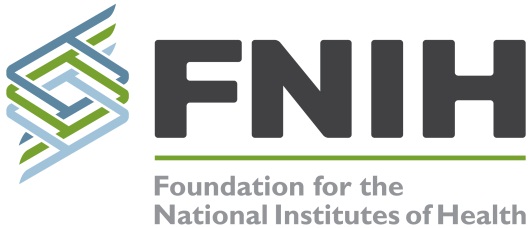 Version 1.0	ACCELERATING MEDICINES PARTNERSHIPNEW PROGRAM PROPOSAL FORM Individuals or groups interested in proposing a new program area for the Accelerating Medicines Partnership (AMP), whether in an existing or new disease area, should complete this proposal form and submit it via email to the Foundation for the National Institutes of Health at AMP@FNIH.org.  The purpose of the submission is to define succinctly and clearly the proposed problem, background and rationale for the proposed program, what work is proposed, how it will be done, and how it might be funded.   (Please note that AMP does not have pre-existing funding for new programs; funds must be raised or prioritized out of public and private sector sources). It should also be made clear why this is a good fit for AMP.   Please see the attached summary of AMP and relevant policies.Note: The table cells will expand to accommodate text as added.Problem statement –Describe the critical scientific problem or capability gap being addressed, and the clinical/scientific significance of the problem. (~100 words)Overview describing how you would propose that AMP address the problem, with goals and a summary of key objectives. (~300 words)Scientific strategy and proposed logistics(Outline project design, who would do what, use of novel or established technologies, timeline, key decision and funding milestones)What are the estimated costs?  (Provide a rough breakdown of projected cost elements if possible).What prior results support the proposed program?  (Please include references)  (~300 words)Describe why this is a good fit for AMP (~150 words)How does the proposed research fit the mission of AMP?Why is the research uniquely suited to being executed by AMP as opposed to other entities? Is the proposed research dependent on any existing patents or applications?  How would any intellectual property that is generated be handled, consistent with AMP policies? How will data be shared, consistent with AMP policies? Please identify known and potential funding partners.Who would fund the project and why? (List likely government, company, non-profit, etc. sources)Has this project been submitted elsewhere for funding; is there any potential funding overlap with other projects, ongoing or proposed?SUMMARY OF THE ACCELERATING MEDICINES PARTNERSHIP (AMP)The Accelerating Medicines Partnership (AMP) is a pre-competitive effort among government, industry, academia and non-profit organizations to harness collective capabilities, scale and resources toward improving current efforts to develop new therapies for complex, heterogeneous diseases. The focus of the partnership is on doing the research necessary to understand these diseases more fully, identifying the right targets to pursue for drug therapy, and thereby accelerating the ability to bring new medicines to patients in these diseases. To date AMP has established research programs in Alzheimer’s disease, type 2 diabetes, rheumatoid arthritis, and systemic lupus erythematosus. As AMP is designed as a precompetitive research partnership, new program proposals should be intended to observe the following AMP policies:Antitrust	The project participants agree that all research activities funded by the partnership fall into the pre-competitive space. There is to be no discussion of marketing activities.ConfidentialityThe project participants agree that there is to be no sharing of confidential information as a "blanket rule." If sharing is required, a specific CDA will be established by relevant parties and FNIH.SolicitationsSolicitations will be open where practicable (or required by federal regulation).Conflict of interestAny conflicts of interest that arise are to be documented and reviewed with FNIH and the Executive Committee, who will jointly develop a mitigation strategy.PublicationsProjects will generally operate under a "team science" approach, and publications will have joint authorship where feasible. Specific publication strategies will be developed as part of each project plan. Data sharingFindings will be shared broadly and quickly, in the interest of patients and the public health; in certain cases partnership participants may have access to findings during assessment of data quality (up to 6 months of QA/QC). Intellectual propertyPre-existing IP must be free to be used by the partnership. All research discoveries are intended to be released into the public domain, with no pre-emptive patenting. In rare instances when this is not possible, FNIH will determine fair strategies for distributing IP to encourage broad commercialization and balanced public health benefit and review them with the Steering Committee and Executive Committee.Proposed program name/descriptorSubmitter(s)Name: Title:E-mail: Tel:Submission Date:Disease Area of Project Estimated duration of the projectEstimated total cost of the project